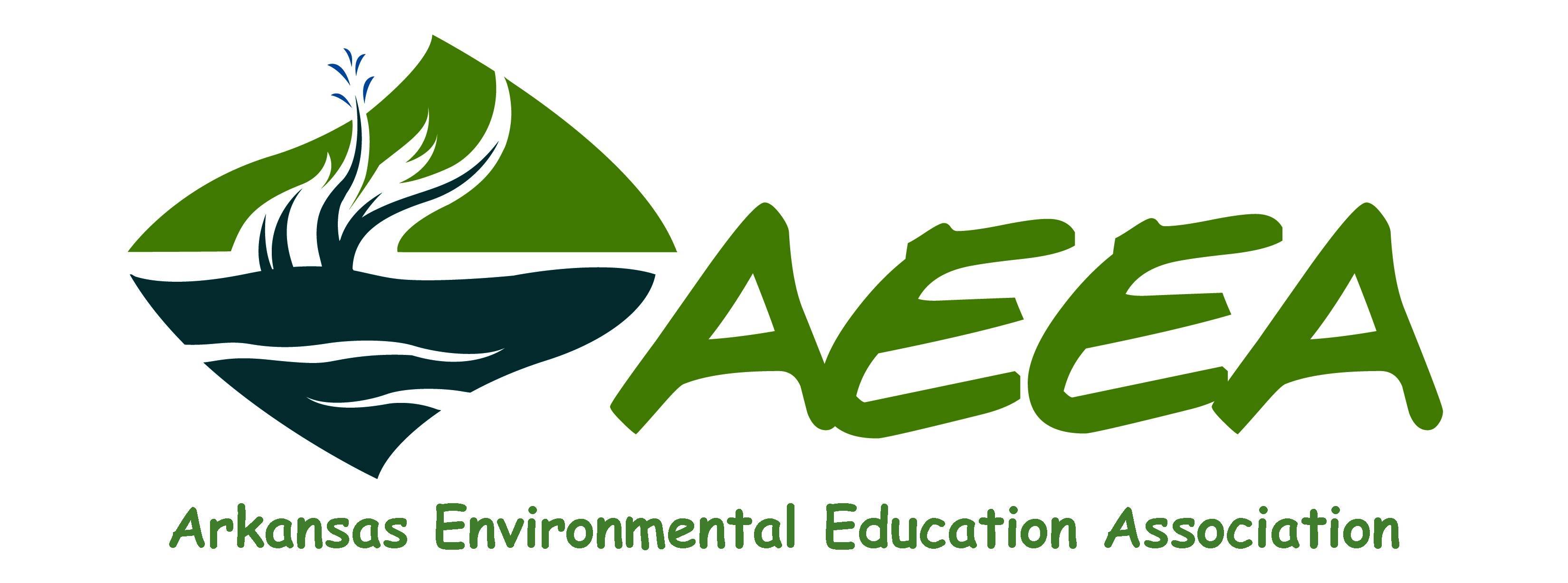 2017 Environmental Grant ProgramThe Arkansas Environmental Education Association is soliciting proposals of up to $500 for AEEA’s Environmental Grant Program.  The program is designed to support, enhance and expand the implementation of environmental education throughout the state of Arkansas by formal and non-formal educators and organizations. Eligibility Requirements: 
Applicants or their organization must be a current member of AEEA.Applicants must be formal or non-formal educators or represent formal or non-formal education organizations, government agencies, non-profit organizations, or community/civic organizations.Proposals must be designated for either Formal or Non-Formal education.Completed proposals must be received by AEEA by the stated deadline.Grant funds must be allocated and projects completed within the calendar year of the award.What AEEA Funds:Proposed projects must address one or more of the following AEEA focus areas:Environmental Education (formal or non-formal)		Environmental JusticeEnvironmental Sustainability					Natural Resource Conservation or RestorationWhat AEEA Does Not Fund:Direct grants to individuals					General ongoing operation support including salariesPolitical campaigns, events or lobbying activities		Projects serving religious purposesFood and/or beverages					Multi-year projectsExpenses incurred prior to receipt of AEEA grant awardAny use not specified or approved in the grant proposal and budgetTimeline:Application deadline is October 15, 2017.Award notification and funding available after November 15, 2017.Final grant report due to AEEA by December 31, 2018.Grant Submission Requirements:Complete proposals must be received by AEEA by 5:00pm October 15, 2017.A completed grant application form must accompany the submitted proposal.Proposal narrative not to exceed two (2) pages, excluding application form, budget and non-profit documentation.Proposals may be submitted by mail or email. Email submission must include “AEEA Grant Application” in the subject line to arkansasee@gmail.com .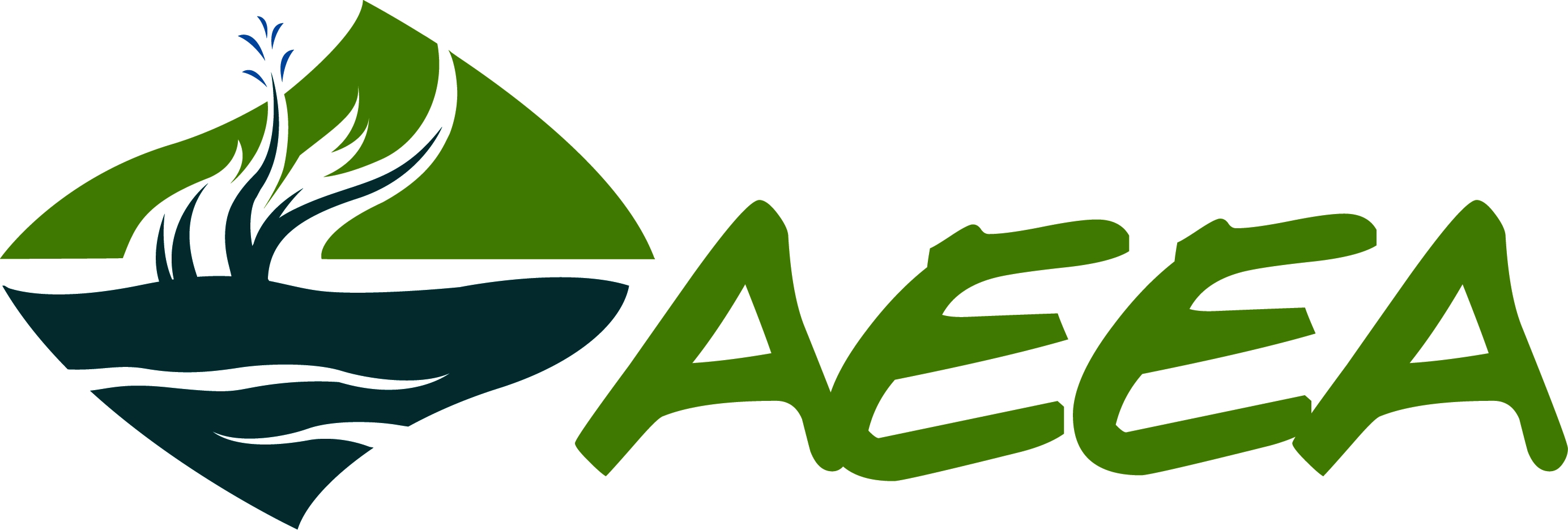                   Grant Application FormProject Title:  ________________________________________________________________________________________________________________________________Project Category:  Formal Education __________	Non-Formal Education   __________Area of Focus (check all that apply):  Environmental Education __________		Environmental Justice  __________Environmental Sustainability  __________		Natural Resource Conservation or Restoration __________Project Date:  ________________________________________________________	Amount Requested (max. $500):  $_________________________Organization:  _______________________________________________________	Contact Person:  _______________________________________________Street Address:  _____________________________________________________________________________________________________________________________City/State/Zip:  ______________________________________________________________________________________________________________________________				   Work Phone: (          )_________________________________________________ 	E-mail:  __________________________________________________________ Participant Audience:  ______________________________________________ 	Anticipated Number of Participants:  ______________________			I understand that the awarding of all grants and the amount of any grant, shall be subject to the sole discretion of the Arkansas Environmental Education Association. If awarded a grant, I agree to submit a final report as indicated in the grant guidelines. The Arkansas Environmental Education Association shall assume no responsibility or liability for claims of damage of any kind to the property or for claims of injury to any person in connection with this grant._______________________________________________________________________Applicant Printed Name_______________________________________________________________________	____________________________________________	___________________ Applicant Signature 			 			Title					DateSubmit completed grant application form and proposal by October 15, 2017 to:AEEA Grants ~ PO Box 1439 ~ North Little, AR  72115 or Email to:  arkansasee@gmail.com